Supplementary table 1. The primers used for qRT-PCR in this study.Supplementary table 2. Significant changes of has-miR-1271-5p and has-miR-381-3p expressions between breast cancer and normal tissues (dbDEMC 2.0). adj, adjust.ER, estrogen receptor; PR, progesterone receptor; HER2, human epidermal growth factor receptor.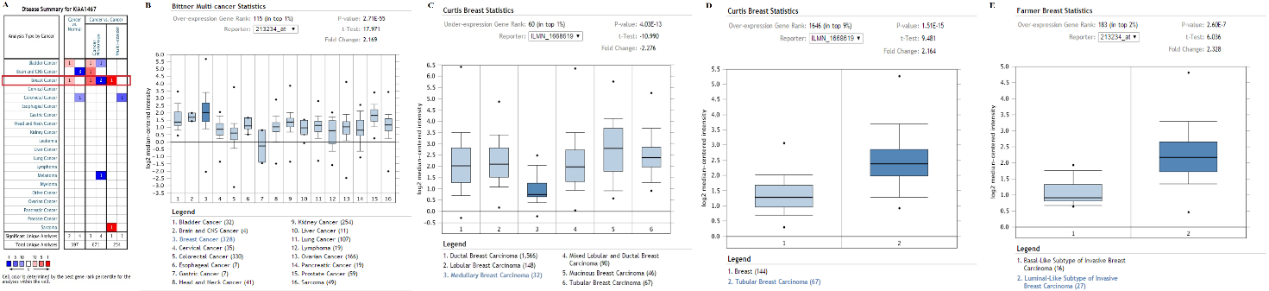 Supplementary Figure 1. ONCOMINE analysis of FAM234B mRNA expression in breast cancer. (A) Pooled analyses on mRNA expression of FAM234B in different cancers types of cancer versus normal samples; (B) Box plot of mRNA expression of FAM234B in various carcinoma types; (C) Box plot of mRNA expression of FAM234B in the pathological types of breast cancer; (D) mRNA expression of FAM234B in breast cancer samples compared with matched normal samples; (E) Comparing of the mRNA expression of FAM234B in basal-like subtype of breast cancer tissues and luminal subtype of breast cancer tissues. 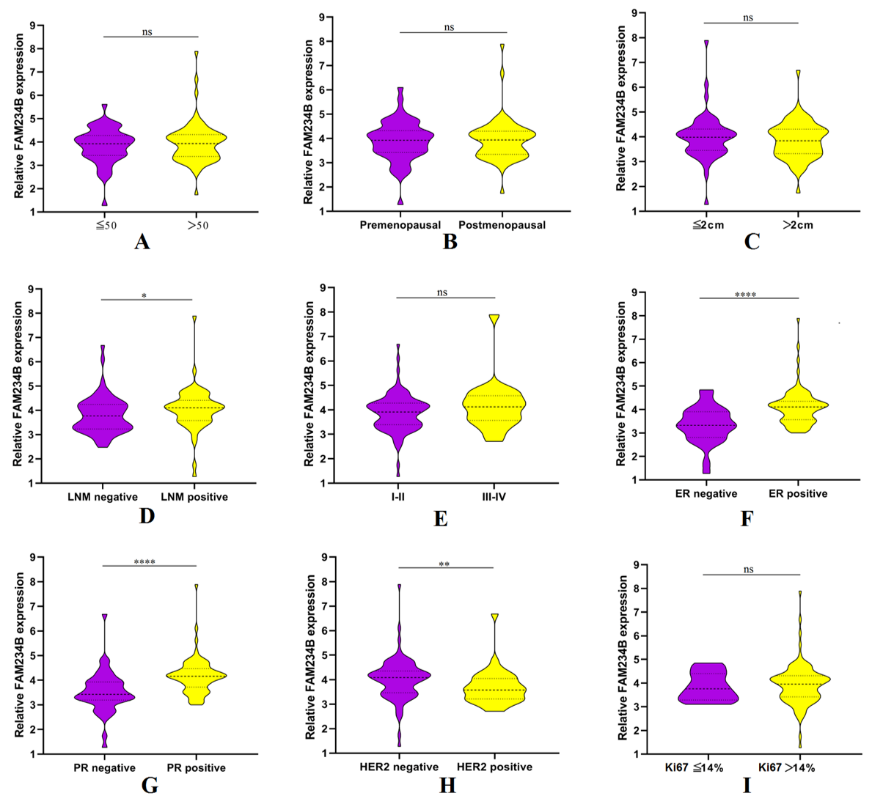 Supplementary Figure 2. Association between of FAM234B gene expression and clinical pathological parameters in patients with breast cancer (qT-PCR results of clinical samples). (A)-(I) Violin plot of FAM234B mRNA expression according to age, menopause status, tumor size, lymph node metastasis status, TNM stage, ER status, PR status, HER2 status, and Ki67 expression level, respectively. ER, estrogen receptor; PR, progesterone receptor; HER2, human epidermal growth factor receptor 2; LNM, lymph node metastasis; ns represent no significance. *P < 0.05, **P < 0.01, ****P < 0.0001.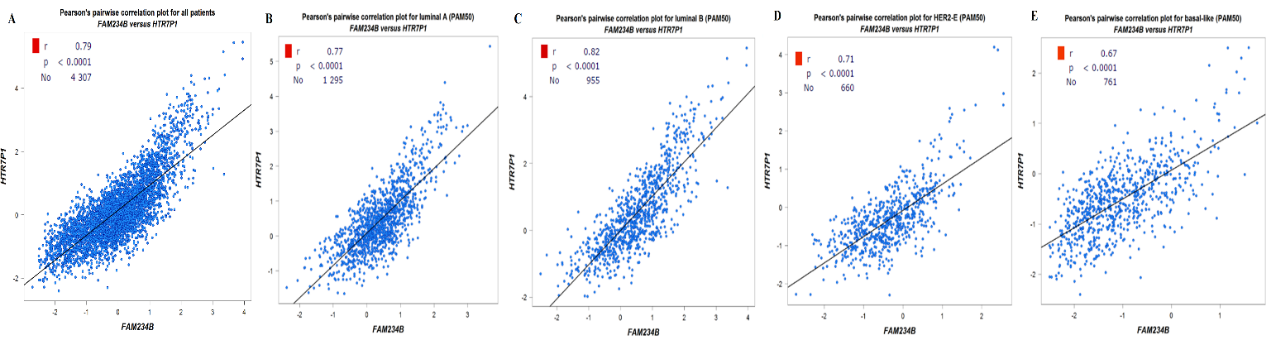 Supplementary Figure 3. Expression correlation of FAM234B with HTR7P1 in all breast cancer and distinct molecular subtypes (bc-GenExMiner). (A)-(E) Pearson correlation of FAM234B with HTR7P1 in all breast cancer, luminal A, luminal B, HER2-enrich, and basal-like subtype, respectively. No, number.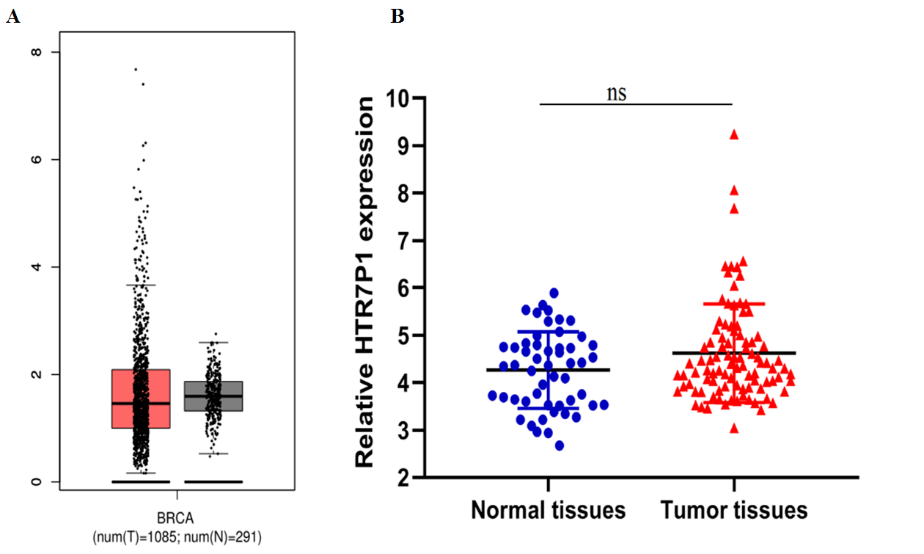 Supplementary Figure 4. Transcriptional expression of HTR7P1 in breast cancer versus normal samples. (A) Differences in the mRNA expression of HTR7P1 between breast cancer and normal tissues were not statistically significant (GEPIA); (B) qRT-RCR results of HTR7P1 in BC tissues and normal breast tissues. Error bars represent SD. ns represent no significance.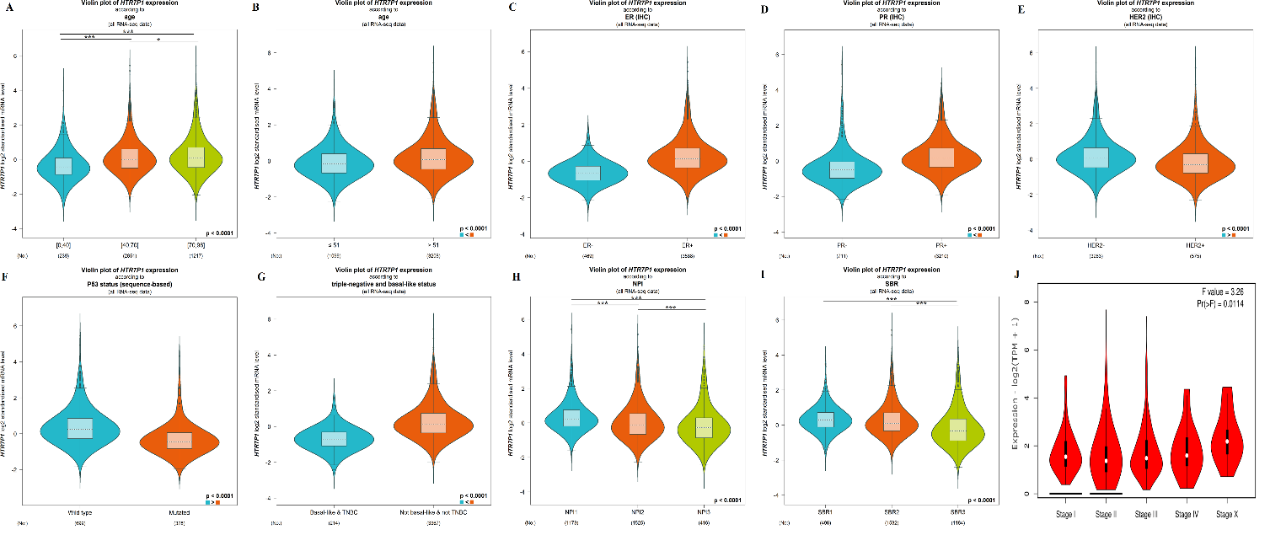 Supplementary Figure 5. Relationship between HTR7P1 expression and various clinicopathological parameters of breast cancer using bc-GenExMiner and GEPIA databases. (A)-(B) Violin plot of HTR7P1 expression according to age; (C) Violin plot of HTR7P1 expression according to ER status; (D) Violin plot of HTR7P1 expression according to PR status; (E)Violin plot of HTR7P1 expression according to HER2 status; (F) Violin plot of HTR7P1 expression according to p53 status; (G) Violin plot of HTR7P1 expression according to triple-negative and basal-like status; (H) Violin plot of HTR7P1 expression according to NPI; (I) Violin plot of HTR7P1 expression according to SBR grade status; and (J) Violin plot of HTR7P1 expression according to tumor stage (GEPIA). Difference of mRNA expression was compared by Welch’s tests and Dunnett-Tukey-Kramer's test. ER, estrogen receptor; PR, progesterone receptor; HER2, human epidermal growth factor receptor 2; SBR, Scarff, Bloom and Richardson; NPI, Nottingham Prognostic Index; TNBC, triple-negative breast cancer; IHC, immunohistochemistry. *P < 0.05, ***P < 0.001.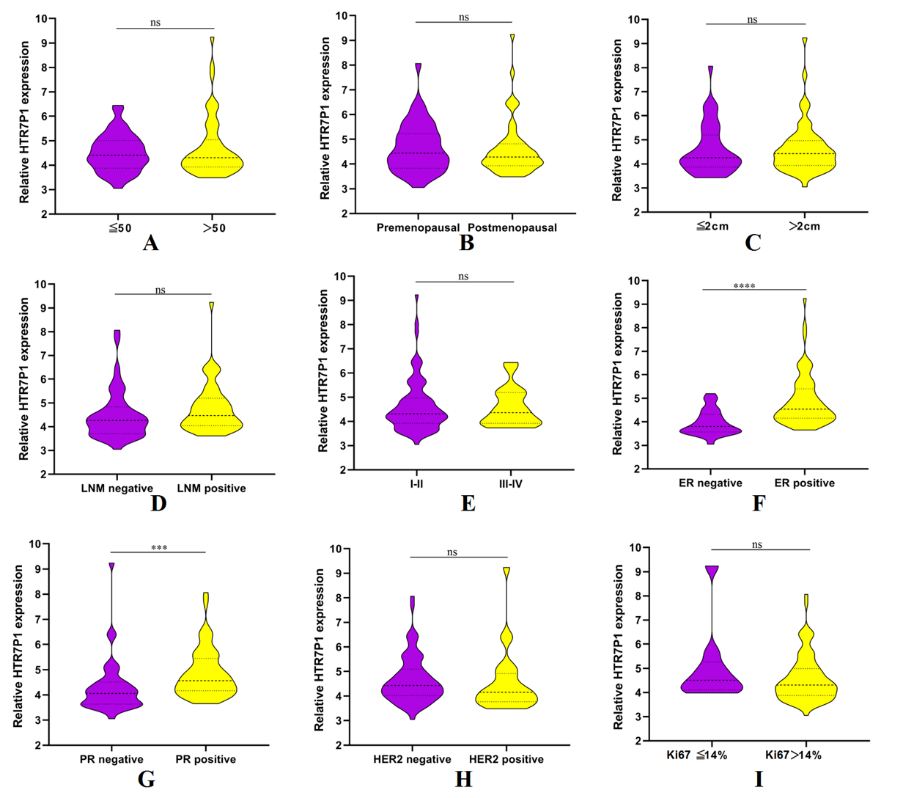 Supplementary Figure 6. Association between of HTR7P1 gene expression and clinical pathological parameters in patients with breast cancer (qT-PCR results of clinical samples). (A)-(I) Violin plot of HTR7P1 mRNA expression according to age, menopause status, tumor size, lymph node metastasis status, TNM stage, ER status, PR status, HER2 status, and Ki67 expression level, respectively. ER, estrogen receptor; PR, progesterone receptor; HER2, human epidermal growth factor receptor 2; LNM, lymph node metastasis; ns represent no significance. ***P < 0.001, ****P < 0.0001.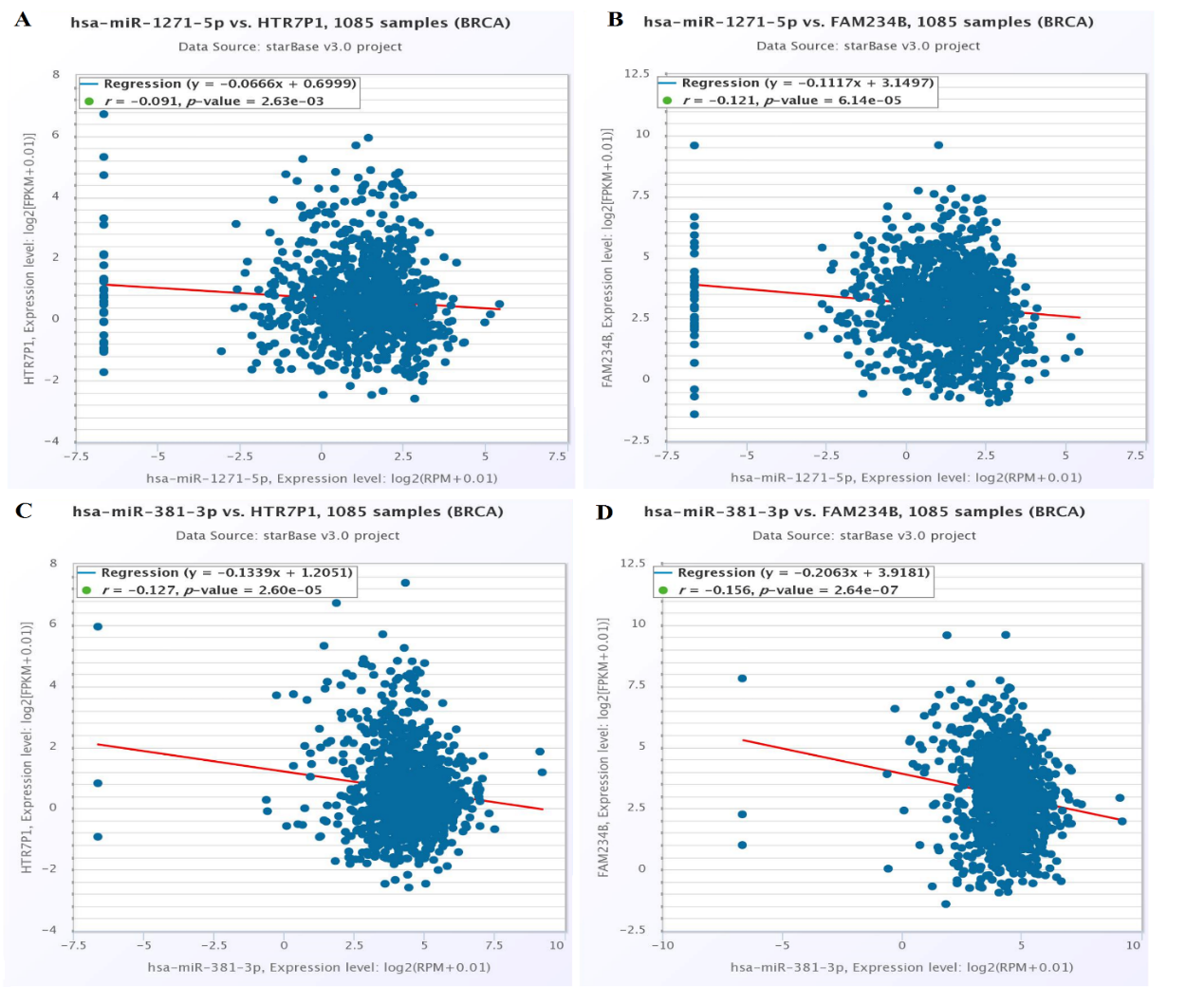 Supplementary Figure 7. Correlation analysis of has-miR-1271-5p or has-miR-381-3p with FAM234B or HTR7P1 in breast cancer (starBase). (A)-(B) Negative correlation of has-miR-1271-5p with HTR7P1 and FAM234B in breast cancer samples; (C)-(D) Negative correlation of has-miR-381-3p with HTR7P1 and FAM234B in breast cancer samples.GeneSequence 5'→3'  length (bp)GAPDHF: GACAGTCAGCCGCATCTTCT104R: GCGCCCAATACGACCAAATC FAM234BF: GACGGTGTTCGAGACCTTGT171R: AGCCCCATTTGTGGTGATGTHTR7P1F: CCTCCTTTCGGGCTTTCCG138R: CTCCAGGCGAGAATCGCTTTMicroRNAsExperiment IDCancer TypeCancer SubtypeDesignlogFCAveExprT valueP-valueadj P-valueStatushsa-miR-1271-5pGSE45666breast cancercancer vs normal-2.273.09-7.941.26E-123.24E-11DOWNGSE45666breast cancerER positivecancer vs normal-2.43.09-7.783.17E-121.08E-10DOWNGSE45666breast cancerER negativecancer vs normal-2.163.09-7.196.65E-111.03E-09DOWNGSE45666breast cancerPR positivecancer vs normal-2.473.09-7.694.88E-121.78E-10DOWNGSE45666breast cancerPR negativecancer vs normal-2.173.09-7.352.84E-115.04E-10DOWNGSE45666breast cancerHER2+ positivecancer vs normal-2.783.09-9.152.19E-153.10E-13DOWNGSE45666breast cancerHER3+ negativecancer vs normal-23.09-7.129.24E-111.87E-09DOWNGSE48088breast cancercancer vs normal-1.881.64-4.271.35E-047.83E-03DOWNGSE44124breast cancercancer vs normal-0.225.66-5.833.60E-074.38E-05DOWNTCGA_BRCAbreast cancerbreast invasive carcinomacancer vs normal-0.331.16-9.133.05E-191.27E-18DOWNhsa-miR-381-3pGSE37407breast cancermetastasis-0.297.92-2.728.63E-034.64E-02DOWNGSE40525breast cancercancer vs normal-1.145.3-6.952.10E-103.04E-09DOWNGSE40525breast cancerBasal-likecancer vs normal-1.475.3-4.352.92E-053.38E-04DOWNGSE40525breast cancerHER2+cancer vs normal-1.455.3-3.772.55E-043.12E-03DOWNGSE40525breast cancerLuminalcancer vs normal-1.045.3-5.962.80E-083.44E-07DOWNGSE40525breast cancerER positivecancer vs normal-1.045.3-5.982.44E-083.00E-07DOWNGSE40525breast cancerER negativecancer vs normal-1.465.3-5.512.19E-072.99E-06DOWNGSE40525breast cancerPR positivecancer vs normal-0.895.3-4.77.11E-065.98E-05DOWNGSE40525breast cancerPR negativecancer vs normal-1.455.3-7.138.86E-112.37E-09DOWNGSE45666breast cancercancer vs normal-2.334.14-6.561.43E-091.60E-08DOWNGSE45666breast cancerER positivecancer vs normal-2.284.14-5.93.52E-082.98E-07DOWNGSE45666breast cancerER negativecancer vs normal-2.384.14-6.324.91E-094.86E-08DOWNGSE45666breast cancerPR positivecancer vs normal-2.314.14-5.728.35E-086.18E-07DOWNGSE45666breast cancerPR negativecancer vs normal-2.354.14-6.364.06E-094.21E-08DOWNGSE45666breast cancerHER2+ positivecancer vs normal-2.624.14-6.591.28E-091.61E-08DOWNGSE45666breast cancerHER3+ negativecancer vs normal-2.194.14-5.982.53E-082.63E-07DOWNGSE44124breast cancercancer vs normal-0.635.91-4.612.65E-051.88E-03DOWNGSE38167breast cancercancer vs normal-0.832.07-5.152.28E-062.74E-05DOWNGSE48088breast cancercancer vs normal-1.160.68-5.938.69E-071.12E-04DOWNGSE61438breast cancercancer vs normal-1.118.94-6.351.89E-087.95E-07DOWNTCGA_BRCAbreast cancerbreast invasive carcinomacancer vs normal-0.42.24-11.083.52E-272.37E-26DOWN